Skenario untuk mahasiswa(dibaca sebelum melaksanakan tugas)SKENARIO OSCE SEMESTER 4STATION BREAST & ADVANCED CARDIOVASCULAR EXAMINATIONSkenario mahasiswa :Seorang laki-laki, usia 41 tahun, datang dengan keluhan nyeri dada. Tugas :Lakukan pemeriksaan kardiovaskuler terhadap pasien ini !Waktu pelaksanaan tugas : maksimal 10 menitSkenario untuk mahasiswa(dibaca sebelum melaksanakan tugas)SKENARIO OSCE SEMESTER 4STATION EKGSkenario mahasiswa :Seorang laki-laki, usia 41 tahun, datang dengan keluhan NYERI DADA. Tugas :Lakukan pemasangan EKG pada pasien ini !Waktu pelaksanaan tugas : maksimal 10 menitSkenario untuk mahasiswa(dibaca sebelum melaksanakan tugas)SKENARIO OSCE SEMESTER 4STATION ADVANCED ABDOMEN EXAMINATIONSkenario Klinik :Seorang laki-laki, usia 26 tahun, datang dengan keluhan nyeri perut terutama bagian kanan bawah sejak 4 jam yang lalu. Hasil pemeriksaan vital sign menunjukkan Tensi = 120/80 mmHg, Nadi = 100x/menit, RR=20 x/menit , Suhu = 38,2C. Tugas :Lakukan pemeriksaan abdomen dasar dan pemeriksaan abdomen lanjut yang diperlukan terhadap pasien !Waktu pelaksanaan tugas : maksimal 10 menitSkenario untuk mahasiswa(dibaca sebelum melaksanakan tugas)SKENARIO OSCE SEMESTER 4STATION INJECTION AND PUNCTURESkenario Klinik :Seorang pasien wanita berusia 32 tahun, datang ke ruang praktek dokter ingin mendapat suntikan penunda kehamilan 3 bulan.Tugas : Berikan injeksi yang tepat terhadap pasien tersebut !Waktu pelaksanaan tugas : maksimal 10 menitSkenario untuk mahasiswa(dibaca sebelum melaksanakan tugas)SKENARIO OSCE SEMESTER 4STATION BASIC LIFE SUPPORTSkenario untuk mahasiswa : Seorang pria usia 25 tahun tiba-tiba mengalami hilang kesadaran saat sedang berjalan kaki di trotoar.Tugas :Lakukan tindakan bantuan hidup dasar !Waktu pelaksanaan tugas : maksimal 10 menitSkenario untuk mahasiswa(dibaca sebelum melaksanakan tugas)SKENARIO OSCE SEMESTER 4STATION INTEGRASI 4Skenario :Seorang laki-laki berusia 62 tahun diantar anaknya ke IGD puskesmas dengan keluhan nyeri lengan bawah.Tugas :Bacalah data rekam medik pasien!Lakukan pemeriksaan status lokalis!Sampaikan diagnosisnya pada Penguji!Lakukan penatalaksanaan non farmakologis! Lakukan edukasi kepada pasien!Waktu pelaksanaan tugas : maksimal 15 menitDATA REKAM MEDIS PASIENSTATION INTEGRASI 4(untuk dibaca mahasiswa)Data REKAM MEDIS PASIEN sebagai berikut : Identitas pasien  Nama 			: Tn. AS Alamat		: Jl. Pierre Tendean no. 155, Rt. 2 Rw. 2, Nusukan, Surakarta Umur			: 62 tahunJenis Kelamin		: Laki-lakiKeluhan utama	: nyeri lengan bawah RPS  Lokasi 			: lengan bawah kananOnset & Kronologis	: Tiga jam sebelum masuk IGD Puskesmas, pasien jatuh tergelincir dari tangga kayu saat akan memperbaiki genting rumahnya yang bocor. Pasien jatuh dari ketinggian sekitar 1 meter dengan posisi tubuh miring ke kanan. Saat terjatuh tangan kanan pasien menahan tubuhnya dalam keadaan telapak tangan terbuka. Setelah itu pasien merasakan nyeri pada lengan bawah kanan.Kualitas 	: nyeri sekali, lengan bawah kanan pasien tidak mampu digerakkan.Kuantitas 		: terus menerus.Faktor yang memperberat 	: bila disentuh dan digerakkan.Faktor yang memperingan 	: bila diistirahatkanKeluhan yang menyertai 	: bengkak (+), kemerahan (+), luka (-), jari tangan kanan masih bisa digerakkan, kepala terbentur (-), mual (-), muntah (-), RPDRiwayat jatuh/trauma sebelumnya : -Riwayat operasi : -Riwayat DM, hipertensi dan asma : -Riwayat penyakit kelainan darah : -RPK Tidak ada riwayat DM, hipertensi dan asmaR. Sosial ekonomiPasien adalah pensiunan pegawai kelurahan, istri ibu rumah tangga dan memiliki 4 orang anak. Pasien mempunyai BPJS R. KebiasaanMerokok : -Minum minuman beralkohol: -Makan teratur 3x/hari, menu bervariasiPemeriksaan Fisik (dibaca setelah melakukan pemeriksaan fisik)VS : Tekanan darah: 120/80mmHg; Nadi : 78x/menit; Respirasi rate : 24x/menit; Suhu : 36,4˚C per axilerSkala Nyeri VAS : 8 dari 10 General survey : pasien nampak sangat kesakitanPemeriksaan Status Lokalis : Regio Deltoid kiri - kanan	: dalam batas normal Regio brachium kiri - kanan	: dalam batas normal Regio antebrachii sinistra : dalam batas normalRegio antebrachii dextra :Look 	: oedem (+), hiperemis (+), luka terbuka (-), angulasi (+)Feel 	: nyeri tekan (+), krepitasi (+) Move 	: terbatas karena nyeri Regio manus kanan dan kiri 		: dalam batas normalArea tubuh lainnya 			: dalam batas normal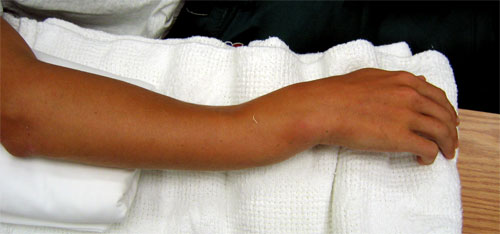 